HydroMax Project Design Submission FormDesign Starting Point:PROJECT DETAILSNEEDED INFORMATION(PVC or Cast Iron? – if multiple materials used, please identify on ISO drawing)Design Return Format:Once our design team has created a balanced Siphonic system they can return it in the following formats – additional time will be needed to create Revit/CAD files(Engineers have the option to receive the balanced system in our online based HydroTechnic™ software and update their drawings immediately on their own)Drawing Requirements:Our team needs the following data to design a Siphonic system in our HydroTechnic™ Program: Roof drain locations GPM flow rate through each roof drain (alternative: sq ft of catchment area feeding each roof drain) All lengths of vertical and horizontal pipe runs in the system (center of pipe to center of pipe – ft, in): Length of initial vertical drop from roof drain Lengths of horizontal collector pipe connecting each roof drain Length of vertical drop of discharge (and any other horizontal run) Identify point at which Siphonic action ends Primary or Overflow system If surcharging, the height between the center of Siphonic horizontal line at discharge to the manhole grate cover (ft, in)Option #1 Preferred Method: Revit fileREVIT File of the project showing information called out above(CAD’s or PDF’s showing the information above are acceptable, but could increase design time)Option #2: ISO Riser (Example below)Provide an ISO riser drawing of the piping design based on the information called out aboveTo register for a MIFAB HydroTechnic™ analytical design calculation software account to review the data, use the following hyperlink:http://www.hydromax.com/USA-and-Canada-Users-HydroTechnic-Account-Application.php**MIFAB HydroTechnic™ includes data for engineer on system to show the flowrate (gpm), velocity (ft/sec), headloss (ft), and pressure (ft) at any point in the system to include on their drawings**Please contact us at HydroMax@mifab.com at any time for assistance.Example ISO Riser Diagram: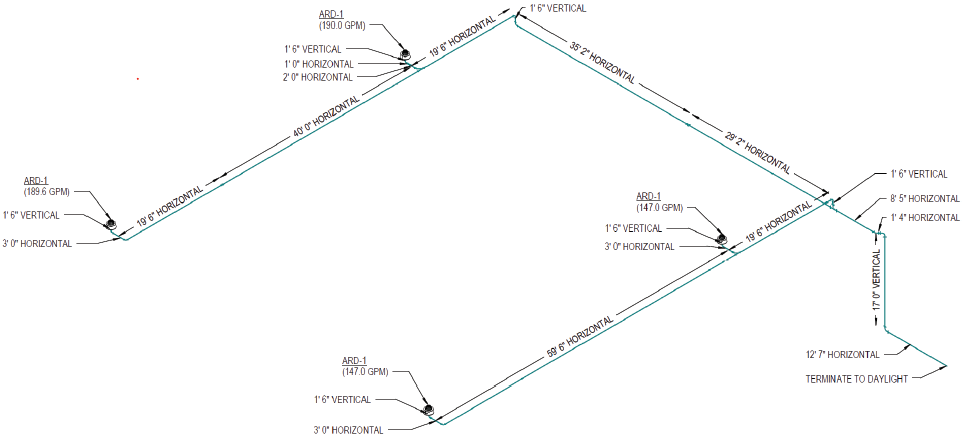 Project NameProject AddressProject CityProject StateProject ZipProject TypePRIMARY CONTACT (select one)      Engineer    ContractorCompany NameAddressCityStateZipContact NameContact Phone #Contact EmailRainfall RatePipe Material      HydroTechnic™ Data      REVIT File    CAD File